Lesson 17 Practice ProblemsSelect all the points that are on the line through  and .Here is triangle .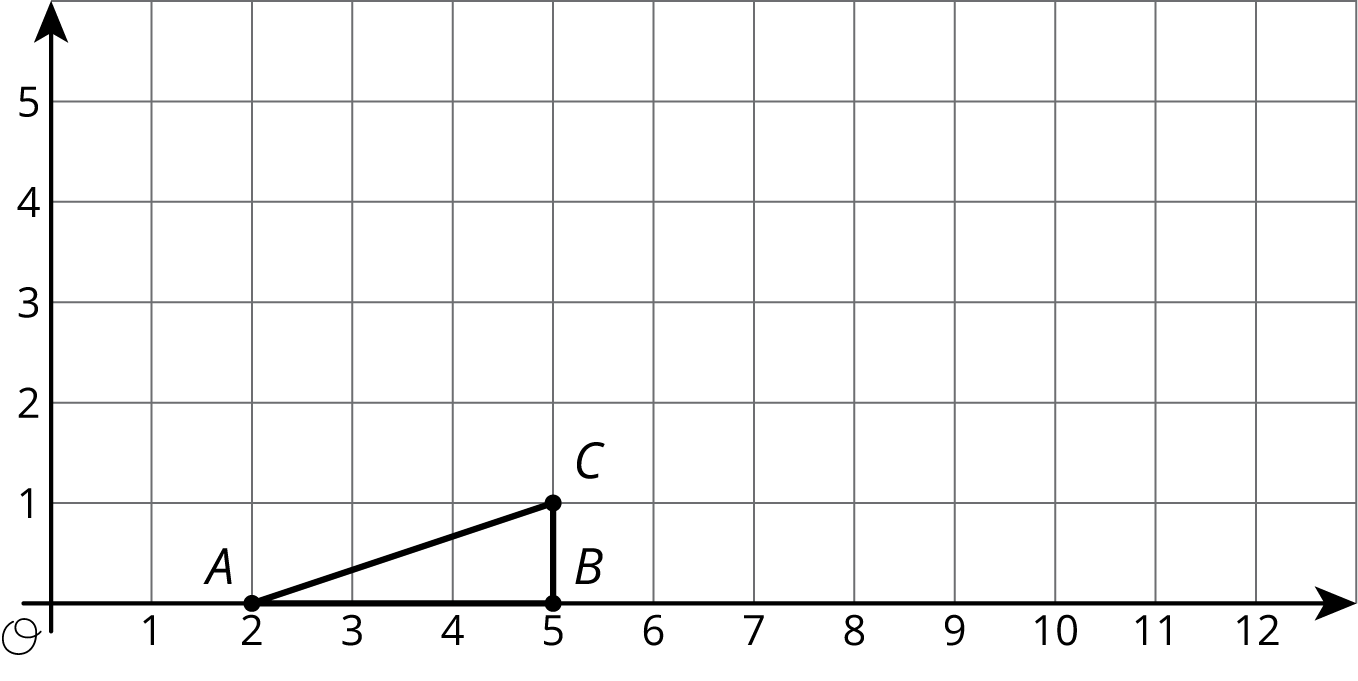 Draw the dilation of triangle  with center  and scale factor 2.Draw the dilation of triangle  with center  and scale factor 3.Draw the dilation of triangle  with center  and scale factor .What are the coordinates of the image of point  when triangle  is dilated with center  and scale factor ?Write an equation for the line containing all possible images of point .All three points displayed are on the line. Find an equation relating  and .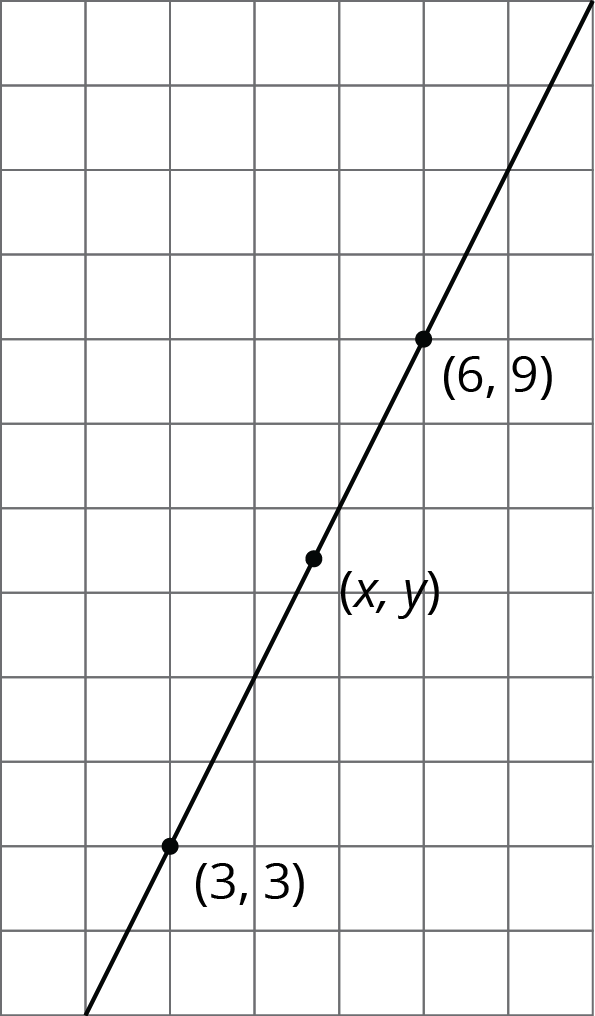 The Empire State Building in New York City is about 1,450 feet high (including the antenna at the top) and 400 feet wide. Andre wants to make a scale drawing of the front view of the Empire State Building on an -inch-by--inch piece of paper. Select a scale that you think is the most appropriate for the scale drawing. Explain your reasoning.1 inch to 1 foot1 inch to 100 feet1 inch to 1 mile1 centimeter to 1 meter1 centimeter to 50 meters1 centimeter to 1 kilometer(From Unit 2, Lesson 7.)Here are some line segments.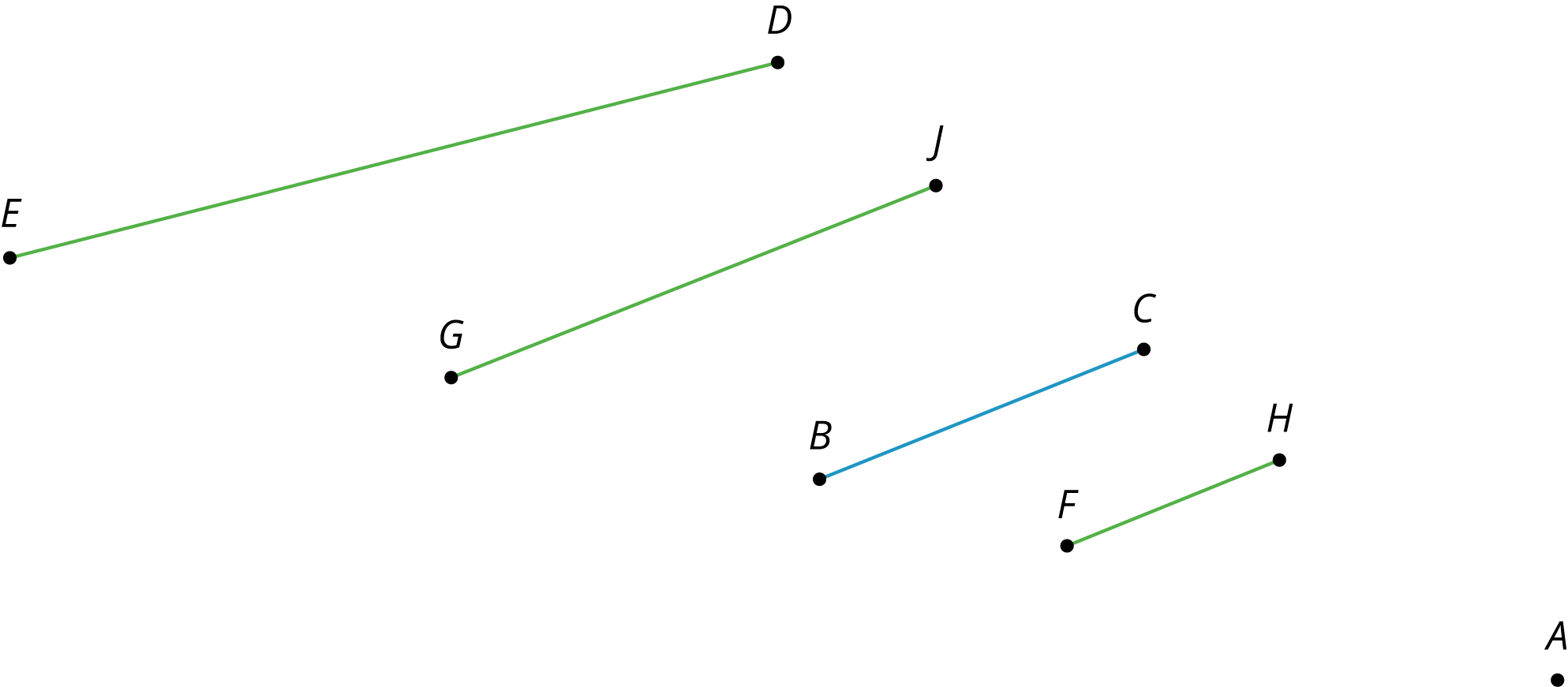 Which segment is a dilation of  using  as the center of dilation and a scale factor of ?Which segment is a dilation of  using  as the center of dilation and a scale factor of ?Which segment is not a dilation of , and how do you know?(From Unit 2, Lesson 10.)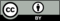 © CC BY Open Up Resources. Adaptations CC BY IM.